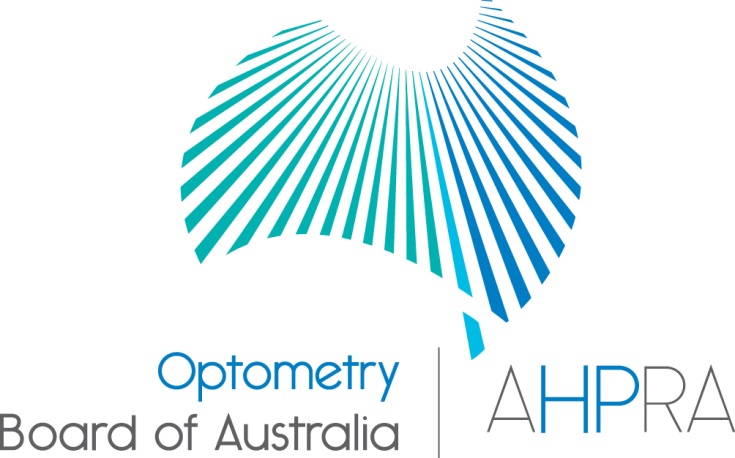 Optometry Registrant Data: March 2014Published April 2014	IntroductionThe functions of the Optometry Board of Australia include:registering optometrists and studentsdeveloping standards, codes and guidelines for the optometry professionhandling notifications, complaints, investigations and disciplinary hearingsoverseeing the assessment of overseas trained practitioners who wish to practise in Australiaapproving accreditation standards and accredited courses of study.The Board’s functions are supported by Australian Health Practitioner Regulation Agency (AHPRA). For information about legislation governing our operations see AHPRA's Legislation & Publications at www.ahpra.gov.au/Legislation-and-Publications.aspx The Board has analysed its registration data and produced a number of statistical breakdowns about registrants to share with the profession and community. The Board shares these breakdowns regularly.For more information on optometry registration, please see the Board’s website: www.optometryboard.gov.au/Registration.aspx  Table 1: Optometry practitioners – registration type and sub type by state or territoryOptometry practitioners – percentage by principal place of practice Chart 1: Optometry practitioners – percentage by principal place of practiceTable 2: Optometry practitioners – endorsement by state or territoryTable 3: Optometry practitioners – registration type and sub type by age groupChart 2: Optometry practitioners – by age groupTable 4: Optometry practitioners – registration type and sub type by genderTable 5: Optometry practitioners – percentage by genderOptometry practitioners – registration type and sub type by state or territoryOptometry practitioners – registration type and sub type by state or territoryOptometry practitioners – registration type and sub type by state or territoryOptometry practitioners – registration type and sub type by state or territoryOptometry practitioners – registration type and sub type by state or territoryOptometry practitioners – registration type and sub type by state or territoryOptometry practitioners – registration type and sub type by state or territoryOptometry practitioners – registration type and sub type by state or territoryOptometry practitioners – registration type and sub type by state or territoryOptometry practitioners – registration type and sub type by state or territoryOptometry practitioners – registration type and sub type by state or territoryOptometry PractitionerACTNSWNTQLDSATASVICWANo PPPTotalGeneral731,59027934244861,2003761184,648Limited-1-------1Postgraduate Training or Supervised Practice-1-------1Teaching or Research----------Non-Practising-38115--27942132Total Practitioners731,62928949244861,2273851604,781Optometry practitioners – endorsement by state or territoryOptometry practitioners – endorsement by state or territoryOptometry practitioners – endorsement by state or territoryOptometry practitioners – endorsement by state or territoryOptometry practitioners – endorsement by state or territoryOptometry practitioners – endorsement by state or territoryOptometry practitioners – endorsement by state or territoryOptometry practitioners – endorsement by state or territoryOptometry practitioners – endorsement by state or territoryOptometry practitioners – endorsement by state or territoryOptometry practitioners – endorsement by state or territoryOptometry PractitionerACTNSWNTQLDSATASVICWANo PPPTotalScheduled Medicines203751331611858689126201,735Optometry practitioners – registration type and sub type by age groupOptometry practitioners – registration type and sub type by age groupOptometry practitioners – registration type and sub type by age groupOptometry practitioners – registration type and sub type by age groupOptometry practitioners – registration type and sub type by age groupOptometry practitioners – registration type and sub type by age groupOptometry practitioners – registration type and sub type by age groupOptometry PractitionerTypeTypeTypeTypeTotal% by Age GroupAge GroupGeneralLimitedLimitedNon-PractisingTotal% by Age GroupAge GroupGeneralPostgraduate Training or Supervised PracticeTeaching or ResearchNon-PractisingTotal% by Age GroupU-25188---1883.93%25-29684--1169514.54%30-34638--1565313.66%35-39608--1662413.05%40-44605--2462913.16%45-49567--1658312.19%50-544771-2250010.46%55-59505--1351810.83%60-64233--52384.98%65-6979--5841.76%70-7443--2450.94%75-7915--2170.36%80+6--170.15%Total4,6481-1324,781100.00%Optometry practitioners – registration type and sub type by genderOptometry practitioners – registration type and sub type by genderOptometry practitioners – registration type and sub type by genderOptometry practitioners – registration type and sub type by genderOptometry practitioners – registration type and sub type by genderOptometry practitioners – registration type and sub type by genderOptometry practitioners – registration type and sub type by genderOptometry practitioners – registration type and sub type by genderOptometry practitioners – registration type and sub type by genderOptometry practitioners – registration type and sub type by genderOptometry practitioners – registration type and sub type by genderOptometry PractitionerACTNSWNTQLDSATASVICWANo PPPTotalFemale388661445710631643167742,396General388481344910631627159532,324Limited----------Postgraduate Training or Supervised Practice----------Teaching or Research----------Non-Practising-1818--1682172Male357631449213855584218862,385General357421448513855573217652,324Limited-1-------1Postgraduate Training or Supervised Practice-1-------1Teaching or Research----------Non-Practising-20-7--1112160Total Practitioners731,62928949244861,2273851604,781Optometry practitioners – percentage by genderOptometry practitioners – percentage by genderOptometry practitioners – percentage by genderOptometry practitioners – percentage by genderOptometry practitioners – percentage by genderOptometry practitioners – percentage by genderOptometry practitioners – percentage by genderOptometry practitioners – percentage by genderOptometry practitioners – percentage by genderOptometry practitioners – percentage by genderOptometry practitioners – percentage by genderOptometry PractitionerACTNSWNTQLDSATASVICWANo PPPTotalFemale52.05%53.16%50.00%48.16%43.44%36.05%52.40%43.38%46.25%50.12%Male47.95%46.84%50.00%51.84%56.56%63.95%47.60%56.62%53.75%49.88%